BBarrow Island Royalty Trust Account Act 1985Portfolio:Minister for Mines and PetroleumAgency:Department of Energy, Mines, Industry Regulation and SafetyBarrow Island Royalty Trust Account Act 19851985/11413 Dec 198513 Dec 1985 (see s. 2)Financial Administration Legislation Amendment Act 1993 s. 111993/00627 Aug 19931 Jul 1993 (see s. 2(1))Financial Legislation Amendment Act 1996 s. 641996/04925 Oct 199625 Oct 1996 (see s. 2(1))Reprint 1 as at 7 Nov 2003 Reprint 1 as at 7 Nov 2003 Reprint 1 as at 7 Nov 2003 Reprint 1 as at 7 Nov 2003 Financial Legislation Amendment and Repeal Act 2006 s. 4 & Sch. 1 cl. 152006/07721 Dec 20061 Feb 2007 (see s. 2(1) and Gazette 19 Jan 2007 p. 137)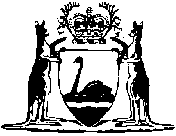 